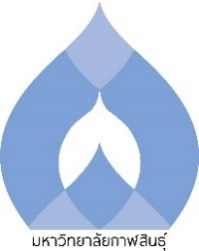 เค้าโครงวิทยานิพนธ์บัณฑิตศึกษา คณะเทคโนโลยีการเกษตรมหาวิทยาลัยกาฬสินธุ์ .............................................ชื่อนักศึกษา …………………………………………… รหัสนักศึกษา ……………………………………………นักศึกษาหลักสูตรวิทยาศาสตรมหาบัณฑิต สาขาวิชาเทคโนโลยีการเกษตร   ภาคปกติ   ภาคสมทบคณะกรรมการที่ปรึกษาวิทยานิพนธ์1. ……………………………………………		อาจารย์ที่ปรึกษาวิทยานิพนธ์2. ……………………………………………		อาจารย์ที่ปรึกษาร่วม3. ……………………………………………		อาจารย์ที่ปรึกษาร่วม1.ชื่อหัวข้อวิทยานิพนธ์ ภาษาไทย : …………………………………………… ภาษาอังกฤษ : ……………………………………………2. หลักการและเหตุผล……………………………………………3. วัตถุประสงค์ของการวิจัย3.1 ……………………………………………3.2 ……………………………………………4. ขอบเขตของการวิจัย……………………………………………5. วรรณกรรมและงานวิจัยที่เกี่ยวข้อง (ตรวจเอกสาร) 	5.1 …………………………………………………………………………………………	5.2 ……………………………………………	……………………………………………6. ประโยชน์ที่คาดว่าจะได้รับ6.1 ……………………………………………6.2 ……………………………………………7. ระเบียบวิธีวิจัย	7.1 ……………………………………………	……………………………………………	7.2 ……………………………………………	……………………………………………8. งบประมาณ รายละเอียดงบประมาณการวิจัยของการวิจัยนี้จำแนกตามงบประมาณต่างๆ ดังตาราง9.	แผนการดำเนินงานวิทยานิพนธ์ แผนภูมิระยะเวลาการดำเนินการ10. เอกสารอ้างอิง (เขียนรายการอ้างอิงตามแบบ APA, 6th Edition)…………………………………………… รายการจำนวนเงินบาท1. ค่าใช้สอย 1.1 …………………………………………… 1.2 ……………………………………………2. ค่าวัสดุ 1) …………………………………………… 2) …………………………………………………………………..บาทบาทบาทบาทรวมงบประมาณ (……………………………………………)..............บาทการดำเนินงานปี 256….ปี 256….ปี 256….ปี 256……ปี 256……ปี 256……ปี 256……ปี 256……การดำเนินงานต.ค.พ.ย.ธ.ค.ม.ค.ก.พ.มี.ค.เม.ย.พ.ค.1. ……………………………………………2. ……………………………………………3. ……………………………………………4. ……………………………………………5. ……………………………………………6. ……………………………………………